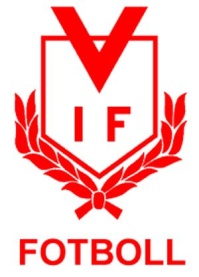 STYRELSEN 2024OrdförandeAnn-Christine Nilsson	070-639 45 23	anki-nilsson@live.seVice ordförandeAnette Olander	076-723 53 23	aanette.olander@gmail.com SekreterareVakantKassör	Anneli Vikström	073-206 93 39	anneli.vikstrom@gmail.comFöreningsutvecklareSusanne Eriksson	073-936 52 75	susanne83.eriksson@gmail.comLedamotMagnus Johansson	070-336 20 61	manutten@outlook.comThomas Ålund			thomas.alund@telia.comBjörn Lindstrand	072-145 41 78	bjornlindstrand@hotmail.comJonas Bergdahl	070-760 44 82	Jonasbergdahl@gmail.com 